INBJUDAN TILLMini-SAmmandragNÄR:Lördag den 7 novprel kl 15-18PLATS:Gransäter sporthallGransätervägen,  BÅLSTA (hallen ligger bakom Gransäterskolan)SVAR ÖNSKAS SENAST:Torsdag den 29 okt(meddela om ni kan eller inte kan)LEDARE BÅLSTA IF P06/07:Linda Ahrebo    072 544 92 43   linda.ahrebo@gmail.comJessica SjödinVarmt välkomna till bålsta if!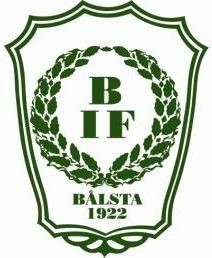 Kallade lagUPPSALAVASSUNDA 1VASSUNDA 2ENKÖPINGFJÄRDHUNDRABÅLsta MATCH TID2x10 min(MINIPLAN)MATCHTIDER KOMMER SENARE (CA en vecka innan) KIOSKKAFFEKORVTOASTFIKAETC